Ålands lagtings beslut om antagande avLandskapslag om vissa kompensationer till kommunerna finansåret 2019	I enlighet med lagtingets beslut föreskrivs:1 §	För att dämpa de ekonomiska effekterna av det avtal som 2017 slöts mellan arbetsmarknadens centralorganisationer i riket (konkurrenskraftsavtalet) och de skatteåtgärder som vidtogs i samband med det, betalar landskapsregeringen 1 300 000 euro i kompensation till kommunerna finansåret 2019. Beloppet fördelas mellan kommunerna enligt följande:2 §	För att kompensera kommunerna för den förlust av skatteintäkter som orsakas av skatteåtgärder som vidtogs för skatteåret 2019 betalar landskapsregeringen 200 000 euro i kompensation till kommunerna finansåret 2019. Beloppet fördelas mellan kommunerna enligt följande:3 §	Denna lag träder i kraft den ...  och tillämpas för finansåret 2019.__________________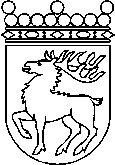 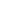 Ålands lagtingBESLUT LTB 31/2019BESLUT LTB 31/2019DatumÄrende2019-05-27LF 16/2018-2019KommunBelopp, euroBrändö30 744,98Eckerö52 795,04Finström158 925,01Föglö18 652,41Geta22 042,10Hammarland91 907,56Jomala157 809,52Kumlinge16 055,97Kökar7 211,90Lemland68 263,74Lumparland26 267,59Mariehamn465 412,22Saltvik89 401,33Sottunga5 017,68Sund64 700,19Vårdö24 792,76KommunBelopp, euroBrändö3 236,60Eckerö10 732,04Finström22 757,33Föglö2 456,83Geta6 032,49Hammarland15 963,65Jomala30 687,83Kumlinge3 388,05Kökar2 411,11Lemland19 183,95Lumparland3 677,92Mariehamn55 149,46Saltvik7 039,14Sottunga775,60Sund11 670,29Vårdö4 837,71	Mariehamn den 27 maj 2019	Mariehamn den 27 maj 2019Gun-Mari Lindholm talmanGun-Mari Lindholm talmanVeronica Thörnroos  vicetalmanViveka Eriksson  vicetalman